САРАТОВСКАЯ ГОРОДСКАЯ ДУМАРЕШЕНИЕ30 сентября 2022 года № 23-258                                                                                  г. СаратовО внесении изменений в решение Саратовской городской Думы                      от 30.10.2014 № 40-459 «Об оценке регулирующего воздействия проектов муниципальных нормативных правовых актов и экспертизе муниципальных нормативных правовых актов»  В соответствии с Федеральным законом от 6 октября 2003 года             № 131-ФЗ «Об общих принципах организации местного самоуправления       в Российской Федерации»Саратовская городская ДумаРЕШИЛА:1. Внести в решение Саратовской городской Думы от 30.10.2014          № 40-459 «Об оценке регулирующего воздействия проектов муниципальных нормативных правовых актов и экспертизе муниципальных нормативных правовых актов» (с изменениями от 31.03.2016 № 58-615) следующие изменения: 1.1. В преамбуле решения слова «Законом Саратовской области            от 5 августа 2014 г. № 91-ЗСО «Об оценке регулирующего воздействия проектов нормативных правовых актов Саратовской области и проектов муниципальных нормативных правовых актов, затрагивающих вопросы осуществления предпринимательской и инвестиционной деятельности, и экспертизе нормативных правовых актов Саратовской области и муниципальных нормативных правовых актов, затрагивающих вопросы осуществления предпринимательской и инвестиционной деятельности» заменить словами «Законом Саратовской области от 24 февраля 2016 года    № 14-ЗСО «Об оценке регулирующего воздействия проектов нормативных правовых актов Саратовской области, проектов муниципальных нормативных правовых актов и экспертизе нормативных правовых актов Саратовской области, муниципальных нормативных правовых актов».1.2. В пунктах 1, 2 решения слова «обязанности для субъектов предпринимательской и инвестиционной деятельности» заменить словами «обязательные требования для субъектов предпринимательской и иной экономической деятельности, обязанности для субъектов инвестиционной деятельности».2. Администрации муниципального образования «Город Саратов» привести муниципальные правовые акты в соответствие с настоящим решением.3. Настоящее решение вступает в силу со дня его официального опубликования.ПредседательСаратовской городской Думы                                                      Д.Г. КудиновИ.п. главы муниципального образования «Город Саратов»                                              Л.М. Мокроусова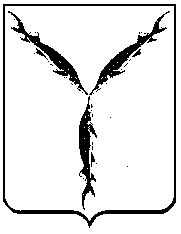 